NELLY 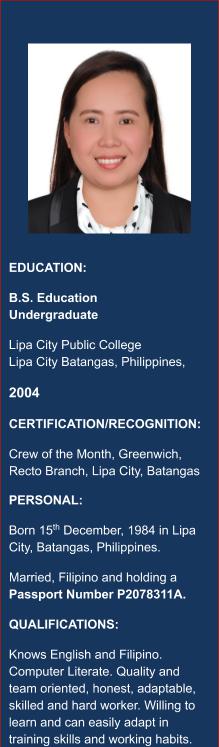 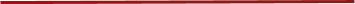 CAREER OBJECTIVETo be associated with a progressive company where I can build a career with committed and dedicated people, which will be of assistance in developing and utilizing my skills.WORK EXPERIENCES:Date InclusivePosition​: June 18 2017 - June 18 2019: Sales Advisor | Cashier CounterGreet customers at the store and provide them with information on their required products.Lead customers to the desired shelves and assist them in locating products.Explain products features and benefits by performing demonstration and answer any questions that customers may have.Suggest additional products in a bid to meet the company’s and self-sales target.Lead customers through the payment process by assisting cashiers with discount information and markdowns.Oversee the cleanliness and replenishment of shelves according to marketing and sales directive.CompanyAddressDate InclusivePosition: ​CITIMART DEPARTMENT STORE: Bay City Mall, Batangas: February 2006 – December 2008: Sales Assistant | Cashier CounterWelcomes customers by greeting them; offering them assistance.Direct customers by escorting them to racks and counters; suggesting items.Advises customers by providing information on products.Helps customer make selections by building customer confidence; offering suggestions and opinions.Documents safe by creating or updating customer profile records.Processes payments by totaling purchases; processing checks, cash, and store or other credit cards.Contributes to team effort by accomplishing related results as needed.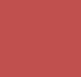 NELLY         1CompanyAddressDate InclusivePosition: ​GREENWICH RECTO: Lipa City, Philippines: April 2003 – December 2005:Customer Assistant Service Crew | CashierGreets and welcome customers.Delivers the best customer service to all customers.Promotes up-sell and do suggestive selling to customer to increase sales.Maintains and follows correct hygiene practices especially in food handling.Displays products according to the plan.Prepares and organizes the things needed in the counter area.Cleans and sanitizes all equipment regularly.Ensures that the cash money is always counted properly.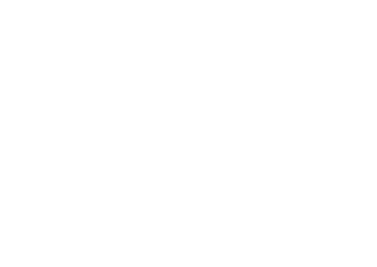 NELLY  	2●Email Add.: nelly-393143@2freemail.com 